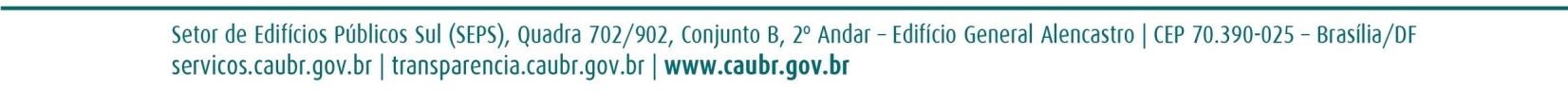 PORTARIA PRES N° 318, DE 10 DE SETEMBRO DE 2020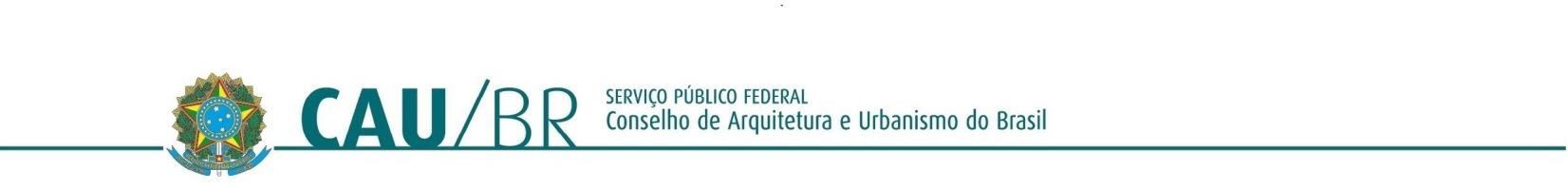 Restabelece os trabalhos de avaliação das condições de segurança e salubridade dos locais de trabalho ocupados e a serem oportunamente ocupados pelas pessoas a serviço do CAU/BR de que trata a Portaria PRES n° 298, de 8 de maio de 2020, e dá outras providências.O Presidente do Conselho de Arquitetura e Urbanismo do Brasil (CAU/BR), no uso das atribuições que lhe conferem o art. 29, inciso III da Lei n° 12.378, de 31 de dezembro de 2010, e o art. 159 do Regimento Interno aprovado pela Deliberação Plenária DPOBR n° 0065- 05/2017, de 28 de abril de 2017, e instituído pela Resolução CAU/BR n° 139, de 28 de abril de 2017;RESOLVE:Art. 1° Restabelecer os trabalhos de avaliação das condições de segurança e salubridade dos locais de trabalho ocupados e a serem oportunamente ocupados pelas pessoas a serviço do CAU/BR, a cargo do Grupo de Trabalho de que trata a Portaria PRES n° 298, de 8 de maio de 2020.Art. 2° Fixar a data de 30 de setembro de 2020 como o prazo final para conclusão dos trabalhos a cargo do Grupo de Trabalho de que trata a Portaria PRES n° 298, de 8 de maio de 2020.Art. 3° Esta Portaria entra em vigor na data de sua publicação no sítio eletrônico do CAU/BR na Rede Mundial de Computadores (Internet), no endereço www.caubr.gov.br, contados seus efeitos a partir desta data.Brasília, 10 de setembro de 2020.(assinado digitalmente)LUCIANO GUIMARÃESPresidente do CAU/BR